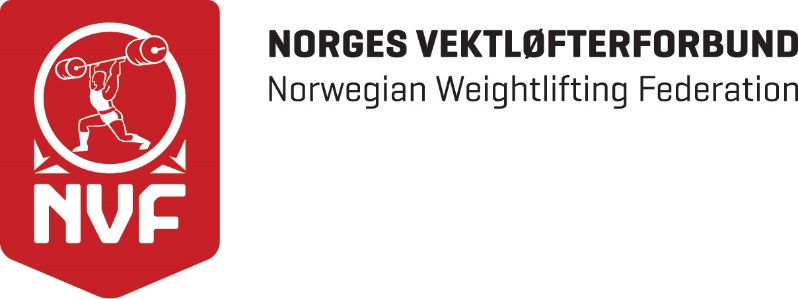                             Tilsluttet:								Norges Idrettsforbund & Olympiske komité							Nordiska Tyngdlyftningsförbundet							European Weightlifting Federation							International Weightlifting FederationNVFs styremedlemmer, vara og sportssjefKlubberKretser/RegionerKontrollkomité												Referat fra styremøte på Gardermoen 20. august 2016Referat fra styremøte 2-2016 26. januar ble enstemmig godkjent pr. e-post.SAKER VEDTATT AV STYRET PÅ E-POST SIDEN FORRIGE STYREMØTE-	Ingen sakerVIDEREFØRTE SAKER: NYE SAKER:Saker vedtatt av styret på e-post siden forrige møte:-	Ingen sakerSaker vedtatt av AU siden forrige møte:-	Seminar og Ting 2017 blir på Scandic Gardermoen (som tidligere år), da det er billigere enn Clarion Hoell & Congress Oslo Airport. Referatsaker:-	T & IL National har fått fjernet seriestevne 5-kamp 10.06.16, dagen før RM 5-kamp. -	Nidelv Il har fått approbert seriestevne 11.04.16.-	Trondheim AK har fått approbert seriestevne 14.04.16.-	Trondheim AK har fått approbert seriestevne 21.04.16.-	Breimsbygda IL har fått approbert seriestemne 27.04.16.-	Larvik AK ha fått approbert seriestevner 27.04.16 og 28.04.16.-	Tønsberg-Kameratene har fått endret dato på seriestevne fra 29.04.16 til 28.04.16.-	Nidelv IL har fått approbert seriestevne 30.04.16.-	Spydeberg Atletene har fått approbert seriestevne 13.05.16 og 14.05.16 (hos CrossFit Fredrikstad).-	Tromsø AK har fått approbert seriestevne 14.05.16 (hos CrossFit Tromsø).-	Larvik AK har fått approbert klubbmesterskap 13.05.16 og 14.05.16.-	Christiania AK har fått endret dato på seriestevne fra 23.04.16 til 14.05.16-	Breimsbygda IL har fått approbert 5-kampstemne 16.05.16.-	Per Mattingsdal og Arne H. Pedersen har deltatt på årsmøte SFF 25.05.16.-	Per Mattingsdal og Arne H. Pedersen har deltatt på NIFs ledermøte 03.-04.06.16.-	Gjøvik AK har fått approbert seriestevne 04.06.16.-	Hillevåg AK har fått endret dato på klubbstevne (Viking AK) fra 11.06.16 til 04.06.16.-	Trondheim AK har fått endret dato på seriestevne fra 06.06.16 til 08.06.16.-	Tambarskjelvar IL har fått approbert seriestevne 5-kamp 16.06.16.-	Larvik AK har fått approbert seriestevne 28.06.16-	T & IL National har fått approbert serie 29.06.16.-	Tønsberg-Kameratene har fått approbert seriestevne 29.06.16.-	AK Bjørgvin har fått approbert seriestevne 30.06.16.-	Larvik AK har fått approbert seriestevne 30.06.16.-	Jølster IL har fått approbert seriestevne 05.08.16.-	Breimsbygda IL har fått approbert seriestevne 5-kamp 09.08.16.-	Tysvær VK har fått approbert seriestevne/kvalifiseringsstevne 10.08.16.-	Trondheim AK har fått approbert seriestevne 12.08.16.-	Christiania AK har fått endret dato på seriestevne fra 27.08.16 til 13.08.16.-	Spydeberg Atletene har fått approbert seriestevne-kvalifiseringsstevne 14.08.16.-	Larvik AK har fått approbert seriestevne-oppvisningsstevne 20.08.16.-	Breimsbygda IL har fått approbert seriestemne 5-kamp 27.08.16, og senere endret dato til 31.08.16.-	Hillevåg AK har fått endret dato på klubbstevne (Viking AK) fra 27.08.16 til 03.09.16. Dato/sted for neste styremøte: Torsdag 20. oktober GardermoenTilstede:Per Mattingsdal, Tryggve Duun, Ove Varlid, Arne Grostad, Arne H. PedersenForfall:Katarina S. Hoff, Kira Ingelsrudøyen, Torstein DæhlinReferent:Arne H. PedersenSak 1/16Sak 1/16Budsjett/regnskap 2016Arne Grostad gikk gjennom regnskapet pr. 31.05.16. Nordisk senior vil koste mer enn budsjettert. Egenandelen settes derfor til 2 500 kroner.For øvrig er det bra kontroll med regnskapet.Budsjett/regnskap 2016Arne Grostad gikk gjennom regnskapet pr. 31.05.16. Nordisk senior vil koste mer enn budsjettert. Egenandelen settes derfor til 2 500 kroner.For øvrig er det bra kontroll med regnskapet.Budsjett/regnskap 2016Arne Grostad gikk gjennom regnskapet pr. 31.05.16. Nordisk senior vil koste mer enn budsjettert. Egenandelen settes derfor til 2 500 kroner.For øvrig er det bra kontroll med regnskapet.Sak 39/12Sak 39/12Strategiplan 2013 – 2016Strategiplan 2013 – 2016Strategiplan 2013 – 20161.1.Tiltaksplan for 2016Det er mange planlagte tiltak som ikke er utført. Disse er listet nedenfor.Dersom neon av disse likevel er utført, eller er flyttet i tid, ber vi om at dette meldes til Forbundskontoret.Januar:Ikke daterte:Februar:Ikke datert:Mars:Ikke datert:Datert, 26.03.16:April:Datert, 01.04.16:Datert, 01 til EM start:Ikke datert:Mai:Datert, 07.05.16:Ikke datert:Datert, 27.-29.05.16:Juni:Datert, 11.-12.06.16 – AVLYST (kretstrener opptatt annet sted):Ikke datert:August:Ikke datert:2.2.Trenerutvikling
Utdanningsutvalget hadde møte i Trondheim før ferien.Trener 1 oppgaver og Trener 2 oppgaver er fordelt, og utvalget er godt i gang med å ferdigstille de første modulene.Det utarbeides instruksjonshefter for de ulike temaene som det skal undervises i på Trener 2 kurset. Det må også utarbeides presentasjoner (Power Point) for foreleser.Tryggve Duun gjennomgikk utkast til instruksjonshefte (word-dokument) for Trener/leder/veileder. Det kan være en god mal for andre instruksjonshefter. Teknisk utvalg vil utarbeide utkast til instruksjonshefte (dvs. et word-dokument) for dommerutdanning. Tryggve Duun vil fullføre dette, redigere og sette inn bilder.3.3.Funksjonell treningskultur for toppidrett
Det skal være en landslagssamling på Toppidrettssenteret 8. – 11. september.4.4.OrganisasjonsutviklingHovedsaken på dette møte er sak 7, som i stor grad omhandler organisasjonsutvikling.På EWFs styremøte i mai ble Tryggve utpekt som leder av medisinsk komité i EWF.5.Samhandling med NIFPer Mattingsdal og Arne H. Pedersen har deltatt på ledermøte i NIF 03.-04.06.16.IWF ville tildele NVF en kvoteplass i Rio OL. Både Kim Eirik Tollefsen og Sarah Hovden Øvsthus var villige til å ta denne plassen, men OLT fant at avstanden opp til de beste på resultatlisten var for stor til at det var riktig å ta ut noen. 6.Integrering av funksjonshemmedeIkke noe nytt å rapportere.7.Idrettens BarnerettigheterDommerkurs vil ha tema om oppmerksomhet rundt unge løftere.8.Idrettens ungdomsrettigheterDommerkurs vil ha tema om oppmerksomhet rundt unge løftere.Idrettens ungdomsrettigheterDommerkurs vil ha tema om oppmerksomhet rundt unge løftere.Sak 27/13Sak 27/13Whereabouts i ADAMSDette fungerer bra.Whereabouts i ADAMSDette fungerer bra.Whereabouts i ADAMSDette fungerer bra.Sak 29/13Sak 29/13EM Senior 2016Det ble et vellykket arrangement i Førde, som også vil gå med overskudd.Utstyr er fordelt til klubbene som gjorde dugnadsarbeid. EM Senior 2016Det ble et vellykket arrangement i Førde, som også vil gå med overskudd.Utstyr er fordelt til klubbene som gjorde dugnadsarbeid. EM Senior 2016Det ble et vellykket arrangement i Førde, som også vil gå med overskudd.Utstyr er fordelt til klubbene som gjorde dugnadsarbeid. Sak 3/15Sak 3/15Rent SærforbundDokumentene må ferdigstilles og sendes Antidoping Norge (ADNO) slik at NVF kan godkjennes som Rent Særforbund innen seminaret 8. oktober.Rent SærforbundDokumentene må ferdigstilles og sendes Antidoping Norge (ADNO) slik at NVF kan godkjennes som Rent Særforbund innen seminaret 8. oktober.Rent SærforbundDokumentene må ferdigstilles og sendes Antidoping Norge (ADNO) slik at NVF kan godkjennes som Rent Særforbund innen seminaret 8. oktober.Sak 13/16Framtidig organisering av NVFHerunder Strategi 2017 - 2020Tryggve Duun gjennomgikk utkast til presentasjon som vil bli vist på utviklingsseminaret 8. oktober. Det vil bli utarbeidet et eget dokument som sendes klubbene før seminaret. I tillegg til visjon, verdigrunnlag, mål, arbeidsområder og strategiske tiltak ble regionsstrukturen gått gjennom som eget tiltak. Følgende vedtak ble fattet:NVF oppretter eller viderefører følgende regioner:Nordenfjeldske vektløfterregion (opprettholdes)Vestlandet vektløfterregion (se kommentar nedenfor)Rogaland og Agder vektløfterregion (Ny som region)Telemark, Vestfold og Buskerud (TVB) vektløfterregion (Ny region)Østlandet vektløfterregion (Opprettholdes)Alle kretser tilsluttet NVF, med unntak av Sogn og Fjordane, har gitt positiv uttalelse om endring fra krets til regionsnivå, med aktuelle grense endringer. Styret i NVF ber krinsen i Sogn og Fjordane vurdere dette på nytt. En del av problemstillingen er at Hordaland har for få lag til å være egen krets, og ønsker å danne en region sammen med Sogn og Fjordane, Vestlandet vektløfterregion, fremfor å gå inn i en stor region med Rogaland og Agder.Det ble videre diskutert en omfordeling av oppgaver som må skje dersom vi skal frigjøre midler til ny struktur. Det tas sikte på at dette gjøres i perioden fra nå og fram til april 2017, slik at vi kommer raskt i gang med ny strategisk plan. I den forbindelse må de som har oppgaver i dag, og eventuelt ikke skal ha det i neste periode, bidra til erfaringsoverføring i en overlappingsperiode.Sak 14/16Endre navn på fond fra Oseberg til Aksel Haugseths minnefondStyret har mottatt forslag fra Trond Kvilhaug.Styret vedtok å endre navnet på fondet til Aksel Haugseths minnefond. Styret vedtok videre at fondet skal være et reservefond. Årsaken til dette er at fondet har hatt meget lav avkastning, og at vi ganske raskt vil spise opp fondet dersom vi begynner å bruke av det nå.Sak 15/16Påmeldingsavgift for veterandeltakelse i EM og VMStyret vedtok at NVF ikke skal betale påmeldingsavgift for veteraner som deltar i EM eller VM for veteraner. Årsaken til dette er at det noen ganger er veldig mange som melder seg på, og det kan fort bli veldig dyrt. Det må være opp til den enkelte å betale når ikke NVF tar ut laget. Derimot kan det bli vurdert om det skal gis laglederstøtte, normalt til en av de som deltar på mesterskapet. Dette vil bli tatt opp på seminaret 8. oktober, og dersom det er stemning for det der, vil det bli satt opp på budsjettet for 2017. Sak 16/16Stevneleder og dommere som deltakere i stevner?Det har kommet reaksjoner på stevneledere som selv deltar i stevnet, og på dommere som selv løfter eller som ikke sitter på dommerplassen når andre løfter. Styrets oppfatning er at en dommer kan også delta på et stevne dersom det er minst fire dommere tilstede, men alle tre dommerne som dømmer det enkelte løft må sitte på en dommerstol korrekt plassert i rommet når han eller hun dømmer.Stevneleder skal være forbundsdommer. En stevneleder kan delta på stevnet dersom det er minst fire dommere tilstede, og også en annen forbundsdommer er til stede og er stevneleder når stevnelder selv løfter. Det skal alltid være en fungerende stevneleder på stevnet.Sak 17/16Honorar for utført arbeid for NVFStyret vedtok følgende, som gjelder ut 2016 (vurderes deretter på nytt):-For arbeid med stevnesystem på større mesterskap: 3 000 kroner pr. oppdrag.-For trenere/lagledere på representasjonsoppdrag, alle dager, inkl. helg: 750 kroner pr. dag, begrenset til 3 000 kroner pr. oppdrag.Sak 18/16Utviklingsseminar 8. oktoberStyret ble enige om å døpe om seminaret til Utviklingsseminar (fra Klubbleder og utviklingsseminar).Programmet på seminaret er behandlet på sak 7 ovenfor.Sak 19/16Arrangør av NM Lag 18.-19. november 2016Vigrestad IK er satt opp som arrangør av dette mesterskapet. Det forutsetter at de er kvalifisert i eliteserien menn. Dette avhenger av hva som skjer i 4. omgang.Dette er dessverre ikke avklart før i begynnelsen av oktober.Dersom Vigrestad IK ikke kvalifiserer seg, er Tambarskjelvar IL villige til å påta seg arrangementet (forutsatt at de får en løsning når det gjelder hotell og overnatting).Trondheim AK vil også se på om det er mulig for dem å påta seg arrangementet, men det blir forhåpentligvis ikke nødvendig å gå så langt.Dette betyr at innbydelsen til NM Lag neppe blir sendt ut før i begynnelsen av oktober. Klubbene/regionene bør forberede sine lag og være klare til å bestille overnatting så snart innbydelsen kommer. (Som vanlig må vi ha beskjed om en stiller lag eller ikke innen 15. oktober).Sak 20/16Treningskontakt med andre landStyret vedtok å sterkt anmode klubber om å avstå fra å ha samarbeid med, eller i, nasjoner som er utestengt av IWF for doping. Slik kontakt og samarbeid sender gale signaler til både utøvere og ledere, og norske vektløftere og vektløfterklubber bes markere tydelig avstand til doping og dopingutsatte miljøer. Styrets holdning er også helt i tråd med IWFs holdning i slike saker.Sak 21/16Spillemidler til utstyr - utstyrslistenNIF har gitt en mulighet til å søke om endringer på utstyrslistene innen 9. september.Styret vedtok at NVF søker om å få med elektronisk konkurransevekt (personvekt) på listen. GS sørger for at det blir gjort.